Great Bradley Church, Suffolk: Grave Number 141John and Mary PaxmanLarge headstone broken in three pieces and leaning against the trunk of a large Yew TreeLarge headstone broken in three pieces and leaning against the trunk of a large Yew Tree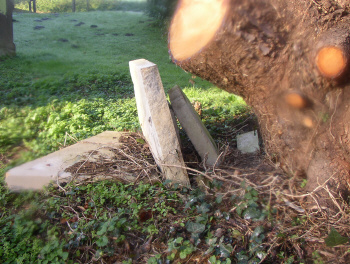 One of the pieces is a headstone and one has a footstone. The headstone is divided down the middle and has many of the words missing but readsSACRED
TO THE MEMORY OF JOHN    |  MARY
PAXMAN    | PAXMAN
WHO DIED   |                       
1810    |            
AGED 61 YEARS   |                                 The footstone has J                 P
1810
M                  P